ARRETE N° ………………………………………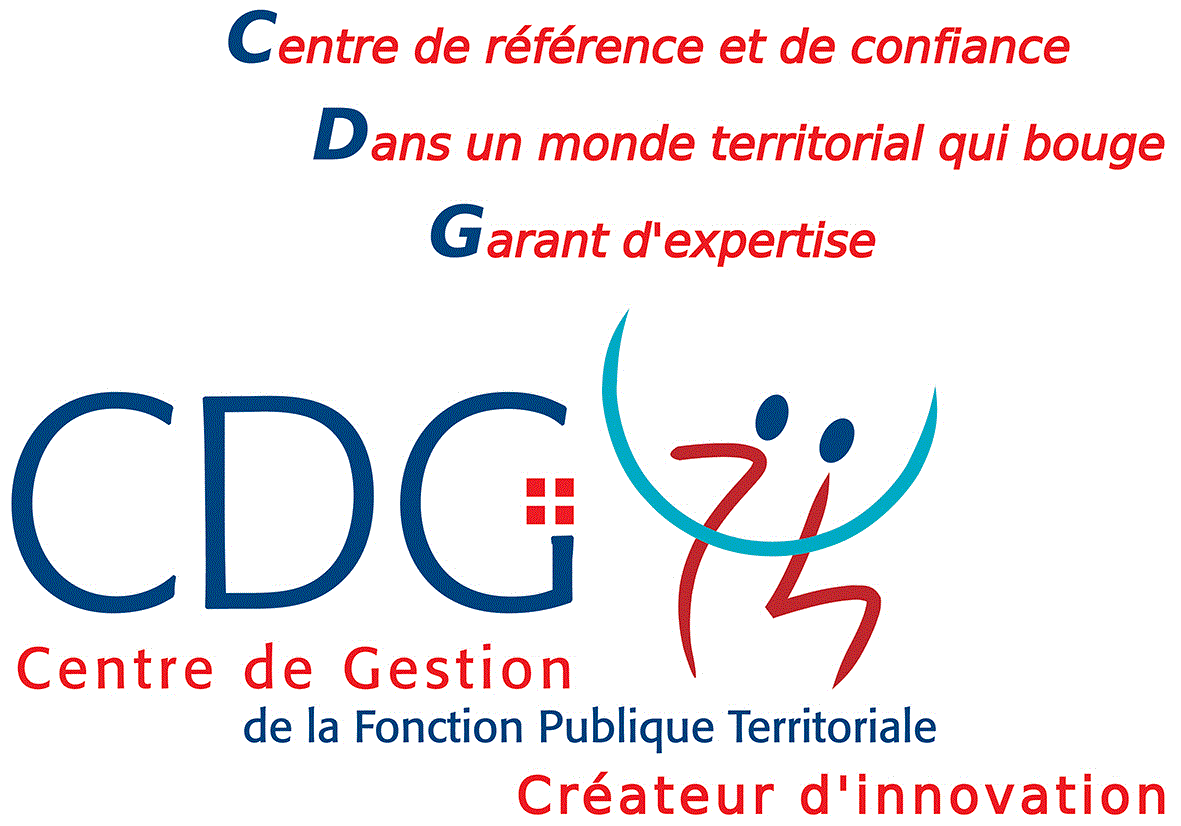 portant disponibilité de droit M/Mme …………………………………….......Catégorie………………………………………Grade ……………………………………………Le Maire (ou le Président) de ……………………………………………….,VU la loi n° 83-634 du 13 juillet 1983, portant droits et obligations des fonctionnaires,VU la loi n° 84-53 du 26 janvier 1984, portant dispositions statutaires relatives à la Fonction Publique Territoriale,VU le décret n°86-68 du 13 janvier 1986 relatif aux positions de détachement, hors cadres, de disponibilité, de congé parental des fonctionnaires territoriaux et à l'intégration,(Le cas échéant) VU le décret n°91-298 du 20 mars 1991 portant dispositions statutaires applicables aux fonctionnaires territoriaux nommés dans des emplois permanents à temps non complet,VU la demande écrite de mise en disponibilité de M (Mme) …...................en date du...... pour le motif : ….................................................., d'une durée de.........................à compter du..................Considérant que la disponibilité est accordée de droit pour :........................................(Le cas échéant) élever un enfant âgé de moins de huit ans, pour donner des soins à un enfant à charge, au conjoint, au partenaire avec lequel il est lié par un pacte civil de solidarité, à un ascendant à la suite d'un accident ou d'une maladie grave ou atteint d'un handicap nécessitant la présence d'une tierce personne.(Le cas échéant) suivre son conjoint ou le partenaire avec lequel il est lié par un pacte civil de solidarité lorsque celui-ci est astreint à établir sa résidence habituelle, à raison de sa profession, en un lieu éloigné du lieu d'exercice des fonctions du fonctionnaire.(Le cas échéant) se rendre dans les départements d'outre-mer, les collectivités d'outre-mer et la Nouvelle-Calédonie ou à l'étranger en vue de l'adoption d'un ou de plusieurs enfants.(Le cas échéant)  exercer un mandat d’élu local.ARRETEARTICLE 1 :A compter du ..............................., M (Mme)...................................... né(e) le .................... à .................................., domicilié(e) à ………….. est placé(e) en disponibilité de droit pour …......................................................... et pour une période de...................(Nota : La disponibilité est accordée pour une durée maximum de trois ans et peut être renouvelée tant que les conditions requises sont remplies).ARTICLE 2 :A la même date, M (Mme)................................... ne percevra aucune rémunération et cessera de bénéficier de ces droits à l'avancement et à la retraite.(Le cas échéant) (Pour les enfants nés ou adoptés après le 1er janvier 2004).Pendant cette période, M ……… ne perçoit aucune rémunération et cesse de bénéficier de ses droits à l’avancement, mais dans la limite d’un cumul maximal de 3 années de périodes non travaillées pour élever un même enfant (congé parental/congé de présence parentale/disponibilité pour élever un enfant/temps partiel), cette période sera décomptée comme une période de travail à temps plein pour la retraite CNRACL ARTICLE 3 :M (Mme)…. devra solliciter le renouvellement de sa disponibilité dans les conditions suivantes compte-tenu du motif d'attribution …..........................(Le cas échéant)Disponibilité pour donner des soins au conjoint, au partenaire avec lequel l’intéressé est lié par un Pacs, à un enfant ou à un ascendant à la suite d’un accident ou d’une maladie grave.(Le cas échéant)Disponibilité pour élever un enfant de moins de huit ans (par périodes de 3 ans renouvelables jusqu’au huitième anniversaire de l’enfant).(Le cas échéant)Disponibilité pour donner des soins à un enfant à charge, au conjoint, au partenaire avec lequel l’intéressé est pacsé ou à un ascendant atteint d’un handicap nécessitant la présence d’une tierce personne.(Le cas échéant)pour suivre son conjoint ou le partenaire avec lequel l’intéressé est pacsé lorsque celui-ci est astreint à établir sa résidence habituelle à raison de sa profession en un lieu éloigné du lieu d’exercice des fonctions du fonctionnaire.La réintégration devra quant à elle être sollicitée au moins trois mois avant l'expiration de la période de disponibilité en cours.ARTICLE 4 :Le Directeur Général des services est chargé de l’exécution du présent arrêté, qui sera notifié à l’intéressé(e).Ampliation adressée au :Président du Centre de Gestion de Haute-Savoie,Comptable de la Collectivité.Fait à …… le …….,Le Maire (le Président),(prénom, nom et signature)ouPar délégation,(prénom, nom, qualité et signature)Le Maire (ou le Président),• certifie sous sa responsabilité le caractère exécutoire de cet acte,• informe que le présent arrêté peut faire l’objet d’un recours pour excès de pouvoir devant le Tribunal Administratif dans un délai de deux mois à compter de la présente notification.Notifié le .....................................Signature de l’agent :                       